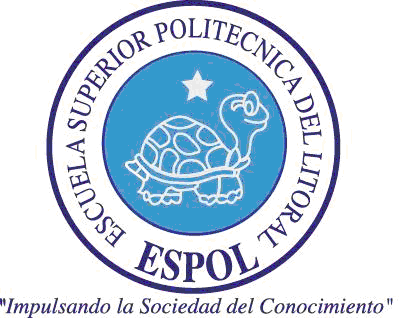 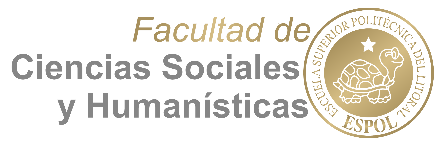 ESPOL – FCSHTERCERA EVALUACIÓNMATERIA: MEDIA STRATEGY & BTLPROFESOR: Ing. Bolívar Pástor L. MAENOMBRE:PARALELO: 471FECHA: COMPROMISO DE HONORYo, ................................................................................... al firmar este compromiso, reconozco que el presente examen está diseñado para ser resuelto de manera individual, que puedo usar una calculadora ordinaria para cálculos aritméticos, un lápiz o esferográficos; que solo puedo comunicarme con la persona responsable de la recepción del examen; y, cualquier instrumento de comunicación que hubiere traído, debo apagarlo y depositarlo en la parte anterior del aula, junto con algún otro material que se encuentre acompañándolo.  No debo además, consultar libros, notas, ni apuntes adicionales a las que se entreguen en ésta evaluación.  Los temas debo desarrollarlos de manera ordenada.Firmo al pie del presente compromiso, como constancia de haber leído y de aceptar la declaración anterior."Como estudiante de  ESPOL me comprometo a combatir la mediocridad , por eso no copio ni dejo copiar"_____________     Firma               PARALELO..........                  NÚMERO DE MATRÍCULA..............100 puntos                         TOTAL PRUEBAVALORACIONTEMAS20 puntos1) Explique brevemente en que consiste la publicidad BTL20 puntos2)  Medios ATL: Radio: Enumerar y explicar: ventajas y desventajas20 puntos3) Explique brevemente: ¿Qué son las estrategias de 360 grados?20 puntos4) Importancia de las promociones en las campañas de BTL: explique 20 puntos5)  ¿Qué es Comunicación integrada de Marketing? CIM. Explique